MUNICÍPIO DE SANTO ANTONIO DO SUDOESTE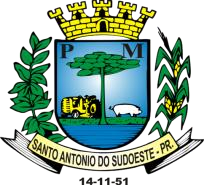 ESTADO DO PARANÁAvenida Brasil, 1431 –centro– CEP 85.710-000 CNPJ 75.927.582/0001-55E-mail: licitacao@pmsas.pr.gov.br  – Telefone: (46) 35638000ESCLARECIMENTOA ADMINISTRAÇÃO MUNICIPAL, neste ato representado por sua Pregoeira, do Processo Licitatório, Pregão Eletrônico 069/2023, no uso de suas atribuições legais, tornando público o esclarecimento prestado eletronicamente via e-mail e,Considerando, o pedido de esclarecimento realizado pela empresa FUNERARIA SAO MARCOS LTDA, referente à Contratação de empresa especializada na prestação de serviços funerários, com fornecimento de urna funerária, serviços funerários e serviço de translado, com vista aos atendimentos das necessidades de famílias em situação de vulnerabilidade social, assistidas pela Secretaria Municipal de Assistência Social do município de Santo Antonio do Sudoeste, onde a mesma expõe:DIANTE DA APARENTE DIVERGENCIA TEXTUA, A PRESTAÇÃO DOS SERVIÇOS PODERA SER FEITA POR EMPRESAS DIFERENTES, CONFORME ITENS VENCIDOS NA DISPUTA, OU PERMANECE O QUE ESTA CONTIDO NO OBJETO, QUAL SEJA, CONTRATAR APENAS UMA EMPRESA PARA PRESTA-LOS?COMO E QUANDO SERA AFERIDA A INEXEQUIBILIDADE DA PROPOSTA?SERA FEITA NO MOMENTO DA REALIZACAO DOS LANCES VERBAIS?QUE PRAZO SERA CONCEDIDO PARA APRESENTAÇÃO DESSA PLANILHA DE CUSTOS?Esclarece:Com relação ao item I, teve o edital sua retificação, alterando a forma de disputa de ITEM para LOTE.Quanto ao item II, se for o caso de comprovação da exequibilidade será solicitado a empresa que apresente num prazo determinado a prova, comapresentação de notas fiscais e ou orçamentos, isso após a rodada de lances.Neste caso não será solicitado apresentação de planilha de custos.Santo Antonio do Sudoeste – Paraná, 04 de dezembro de 2023.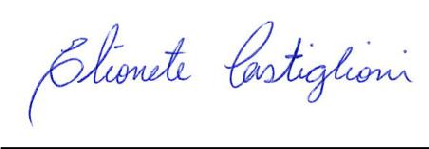 ELIONETE K. DA SILVA CASTIGLIONIPregoeira